Activities Attended and Value of ConferenceI attended the National Initiative for Cybersecurity Education (NICE) 2017 Conference held Nov 7-8,2017
in Dayton, OH. I participated in all Keynote sessions and attended the sessions in the Nurturing
Cybersecurity Communities through Academia, Industry and Government Collaboration Track. This
included Aligning Academic Supply and Industry Demand, Centers of Academic Excellence in Cyber
Operations, Cooperative Education Model: Accelerating the Development of Cyber Security
Professionals, Building a Talented Cyber Security Workforce from Older Adult On-line Learners, Building
Immersive Environments for Cybersecurity Training and Education, Cybersecurity Curriculum
Development Initiatives, Centers of Academic Excellence in Cyber Defense: The Current State of CAEs
and the Presentation of Certificates of the National Centers of Academic Excellence in Cyber Defense
Education.The conference was the first cybersecurity conference that I had attended and was very informative on
various matters pertaining to cybersecurity education. There were many discussions in the sessions, in
informal discussions and in the Exhibit Hall about various tools and techniques to improve the quality
and quantity of cybersecurity educational programs. For example, I met with CompTIA to understand
their security offerings, I learned about cyber ranges and talked with ABET for possible accreditation of
our cybersecurity program. I learned about several examples of colleges and universities partnering
with businesses for curriculum development and coop/internship opportunities. These discussions and
information provide us with many ideas of how to continue to evolve our cybersecurity program. The
biggest value, however, of the conference was to receive the official designation of the NSA/DHS
National CAE-CDE for Two Year Colleges, CCM being the only community college in NJ with this
designation. It was a privilege to represent the Department of Information Technologies at thisdesignation ceremony.Submitted by Nancy Binowski
11-14-17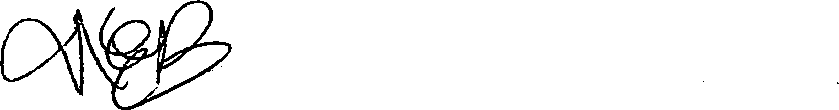 